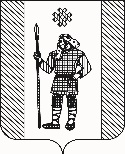 П О С Т А Н О В Л Е Н И ЕАДМИНИСТРАЦИИ КУДЫМКАРСКОГО МУНИЦИПАЛЬНОГО ОКРУГАПЕРМСКОГО КРАЯ       25.04.2022                                                                СЭД-260-01-06-674О внесении изменений в Состав Рабочей группы по проверке обоснованности закупок для нужд Кудымкарского муниципального округа Пермского края, утвержденный постановлением администрации Кудымкарского муниципального округа Пермского края  от 26.07.2021 № СЭД-260-01-06-1149 В целях усиления контроля за обоснованностью расходования средств муниципального бюджета, повышения эффективности осуществления закупок товаров, работ, услуг заказчиками Кудымкарского муниципального округа Пермского края администрация Кудымкарского муниципального округа Пермского краяПостановляЕТ: 1. Внести изменения в Состав Рабочей группы по проверке обоснованности закупок для нужд Кудымкарского муниципального округа Пермского края, утвержденный постановлением администрации Кудымкарского муниципального округа Пермского края  от 26.07.2021 № СЭД-260-01-06-1149 «О создании рабочей группы по проверке обоснованности закупок для нужд Кудымкарского муниципального округа Пермского края»  (в редакции от 07.09.2021 № СЭД-260-01-06-1355, от 14.04.2022 № СЭД-260-01-06-626), изложив в редакции согласно приложению к настоящему постановлению.2. Настоящее постановление вступает в силу после его официального опубликования в газете «Иньвенский край».И.п. главы муниципального округа - главы администрации Кудымкарского муниципального округа Пермского края			                     С. А. Коновалова                                   Приложение                                                                               к постановлению администрации       Кудымкарского муниципального                                                                              округа Пермского края                                                                               от 25.04.2022 № СЭД-260-01-06-674СОСТАВРАБОЧЕЙ ГРУППЫ ПО ПРОВЕРКЕ ОБОСНОВАННОСТИЗАКУПОК ДЛЯ НУЖД КУДЫМКАРСКОГО МУНИЦИПАЛЬНОГО ОКРУГА ПЕРМСКОГО КРАЯПредседатель Рабочей группы по проверке обоснованности закупок 
для нужд Кудымкарского муниципального округа Пермского края – исполняющий полномочия главы муниципального округа – главы администрации Кудымкарского муниципального округа Пермского края;Заместитель председателя Рабочей группы по проверке обоснованности закупок для нужд Кудымкарского муниципального округа Пермского края - заместитель главы администрации Кудымкарского муниципального округа Пермского края по социальному развитию;Секретарь Рабочей группы по проверке обоснованности закупок 
для нужд Кудымкарского муниципального округа Пермского края – представитель отдела закупок администрации Кудымкарского муниципального округа Пермского края.Члены Рабочей группы по проверке обоснованности закупок 
для нужд Кудымкарского муниципального округа Пермского края:Заместитель главы администрации Кудымкарского муниципального округа Пермского края по экономическому и территориальному развитию;Заместитель главы администрации Кудымкарского муниципального округа Пермского края, начальник Финансового управления администрации Кудымкарского муниципального округа Пермского края;  Начальник/представитель отдела закупок администрации Кудымкарского муниципального округа Пермского края;Начальник/представитель контрольно-ревизионного отдела Финансового управления администрации Кудымкарского муниципального округа Пермского края;Начальник/представитель юридического отдела администрации Кудымкарского муниципального округа Пермского края;Директор муниципального казенного учреждения «Централизованная бухгалтерия Кудымкарского муниципального округа Пермского края»;Иные лица, определяемые Председателем рабочей группы.